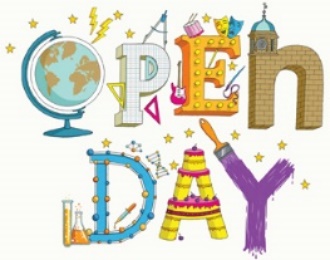 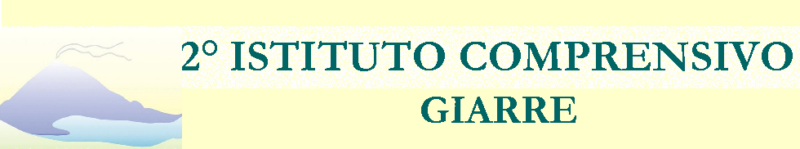 La Scuola Secondaria di 1°gradoè lieta di invitare genitori e alunni delle classi quinteall’incontro continuità in modalità on lineper accompagnarli in un viaggio di esplorazionealla scoperta della scuola e delle attività caratterizzanti l’Offerta Formativa.Innamorarsi del sapere, scoprire e valorizzare i talenti, crescere come persone e cittadini,energia potenziale della società futura: sono queste le mete del nostro cammino insieme!Vi aspettiamo!  Giovedì 14 gennaio 2021  ore 16.30   https://meet.google.com/qpd-ozwq-bam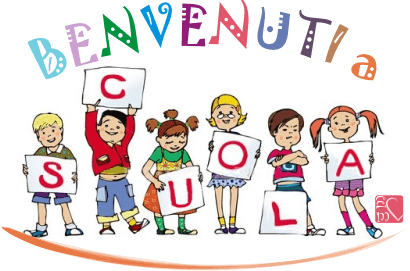 